8-6) グローバル補助金(GG)DDF使用申請書（様式511）グローバル補助金（ＧＧ） DDF 使用申請書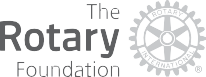 国際ロータリー第 2790 地区国際ロータリー第 2790 地区 ロータリー財団委員会2022-23 年度実施プロジェクト用第2790地区財団活動資金(DDF)申請額申請額は、原則として１件 20,000ドル以内でお願いします。ＲＩ為替レートは、申請時のレートで記載してください。Ⅰプロジェクトの概要（グローバル補助金事業計画書の通り） Ⅱプロジェクト収支予算書収入予算（必要に応じて行を追加して下さい）支出予算（必要に応じて行を追加して下さい） 	ロータリークラブ会長及び会長エレクトとして、上記の通り第 2790 地区ＤＤＦの配分を受けたく、申請します。国際ロータリー第 2790 地区	奉仕プロジェクト統括委員会　米ドルドル日本円円項	目業   者  名金	額合 計合 計提出者承認者承認者本年度クラブ会長次年度クラブ会長□次々年度会長   又は□次年度幹事年度2021-222021-22氏名直筆署名（Excel は空欄で結構です）日付2022 年	月	日2022 年	月	日2022 年	月	日適用申請書提出時のクラブ代表権者事業実施年度の代表権者同左（事業が越年の場合）会長が未定の場合は次年度幹事